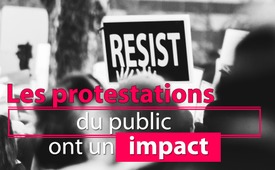 Les protestations du public ont un impact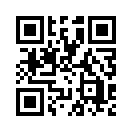 Au vu des protestations mondiales de la société civile contre les pratiques inhumaines du simulacre de procès contre le fondateur de WikiLeaks, Julian Assange, les premiers effets positifs commencent à se voir. Il y a de l'espoir pour la réhabilitation et la libération – il vient du peuple !Aujourd'hui, le fait d’être différent est salué par des applaudissements et la diversité est imposée de façon presque embarrassante. Par contre, les gens qui pensent différemment et l’expriment ouvertement se trouvent aujourd'hui dans une situation difficile. C'est ce que montre, par exemple, le simulacre de procès contre le fondateur de WikiLeaks, Julian Assange, qui n'est destiné en fait qu'à dissuader par la peur les lanceurs d'alerte et les journalistes d'investigation. Mais que faire lorsque la conscience est éveillée et qu’on ne peut plus participer aux mauvaises actions des puissants ? La jeune activiste Greta Thunberg a déclaré dans son récent discours : « ... il y a de l'espoir, je l'ai vu, mais il ne vient pas des gouvernements et des entreprises, mais du peuple. » Si on ne prend que cette déclaration et qu'on ignore tous les autres points discutables qui l'entourent, on reconnaît le message : « L'espoir vient [...] du peuple. » Ainsi, cette émission devrait également contribuer à faire connaître les contre voix, à encourager la pensée libre et à démontrer l'efficacité des protestations du « public ». 

Voyez d’abord une rétrospective :
1. La lente mise à mort de Julian Assange et de l'État de droit
Les tendances de l'État policier qui peuvent être observées aussi bien aux États-Unis qu'en Europe sont les suivantes :
WikiLeaks, détesté par l'establishment politique et une grande partie des médias aux États-Unis et considéré par eux comme une « agence de renseignement non gouvernementale ennemie », est rendu responsable par les démocrates des échecs de Clinton. Le ministre des Affaires étrangères Mike Pompeo qualifie Assange d’arnaqueur, de lâche et d’ennemi. À l'ambassade équatorienne, Assange était – apparemment à la demande de la CIA – surveillé par une société de sécurité espagnole. Pendant son procès, une présence minimale d’observateurs du public et des médias a été autorisée, comme ce n'est le cas que pour les terroristes de haut niveau. Le procureur britannique, cinq représentants des États-Unis et la juge ont refusé tout délai dans la procédure d'extradition, privant ainsi Assange de la possibilité de se défendre et d’éviter l'extradition. Qui d'autre, sinon la communauté mondiale, peut mettre fin à cette injustice ? Julian Assange fait partie de tous ceux qui aiment la vérité !

2. Le simulacre de procès contre Julian Assange – La justice sert de tueur à gages
Avec WikiLeaks, le site d'information et de nouvelles qu'il a cofondé, le journaliste d'investigation australien Julian Assange a fait fortement avancer le reportage indépendant. Grâce au site WikiLeaks, des dénonciateurs de toutes sortes ont mis en lumière les côtés sombres les plus cachés des gouvernements et des médias établis. Pas étonnant qu'il ait été littéralement traqué par l'administration américaine comme un ennemi de l'État.
Pendant longtemps, il a été détenu en isolement dans la prison britannique de haute sécurité à Londres, où il a été torturé presque à mort, selon l'ancien ambassadeur britannique Craig Murray.
Des médecins du monde entier avaient demandé sans succès qu’il bénéficie de soins médicaux. On peut voir là le « triomphe de la justice » qui ne sert apparemment pas à la justice, mais qui, avec ce simulacre de procès, se soumet au contraire aux puissants, comme un tueur à gages.
Pour résumer : Pendant près de sept ans, Julian Assange a trouvé asile à l'ambassade d'Equateur à Londres. Depuis le 11 avril 2019, il est en détention isolée dans la prison de Belmarsh à Londres. Mais maintenant, les choses commencent à bouger :

3. Le président du Mexique exige la libération du journaliste de WikiLeaks Julian Assange
Le président du Mexique, López Obrador, s'est prononcé en faveur de la libération de Julian Assange le 3 janvier 2020. Il a également demandé la fin immédiate de la torture psychologique dont Assange serait victime. Quoi, de la torture psychologique dans un pays démocratique ? L'administration américaine va donc bientôt envoyer son armée pour y garantir les droits humains et démocratiques fondamentaux ? Loin de là, car les mesures bafouant les droits de l'homme contre Assange, par la police mondiale autoproclamée, sont orchestrées par les USA !
Mais maintenant la bonne nouvelle : les protestations continues du public commencent à porter leurs premiers fruits !
4. La bonne nouvelle : le public a plus de pouvoir que les individus ne le supposent
Une semaine après les appels à la libération d'Assange, des veillées internationales en faveur du journaliste ont été organisées dans le monde entier : à Vienne, par exemple, à partir du 9 janvier 2020. Et puis il y a eu un véritable mouvement contre cet abus qui dure déjà depuis longtemps : 
1. Même des prisonniers dans la prison de haute sécurité de Belmarsh se seraient prononcés pour Assange.
2. Julian Assange a (enfin !) été transféré de l'isolement à l'infirmerie.
La procédure d'extradition vers les États-Unis est prévue pour le 24 février. Toutefois, le rapporteur spécial des Nations unies, le professeur Nils Melzer, considère qu'il s'agit d'une grave violation de l'État de droit, car il n'existe aucune base juridique pour l'extradition vers les États-Unis.

Les protestations continues du public peuvent-elles aussi mettre fin à cette injustice ?de doa. pwn. hm. enm.Sources:http://antikrieg.com/aktuell/2019_11_01_julian.htm
www.nachdenkseiten.de/?p=55887
https://www.wsws.org/de/articles/2019/11/27/assa-n27.html
https://www.pressenza.com/de/2020/01/julian-assange-mexikos-praesident-fordert-freilassung-des-wikileaks-journalisten/
https://www.faz.net/aktuell/politik/ausland/julian-assange-chronik-des-verfahrens-gegen-den-whistleblower-15023703.html( Chronik!)
https://www.heise.de/tp/features/Haeftlinge-sollen-sich-im-Hochsicherheitsgefaengnis-Belmarsh-fuer-Assange-eingesetzt-haben-4646031.html
https://www.wsws.org/de/articles/2019/04/25/assa-a25.htmlCela pourrait aussi vous intéresser:#JulianAssange-fr - www.kla.tv/JulianAssange-frKla.TV – Des nouvelles alternatives... libres – indépendantes – non censurées...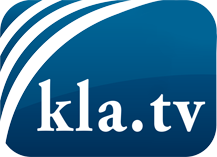 ce que les médias ne devraient pas dissimuler...peu entendu, du peuple pour le peuple...des informations régulières sur www.kla.tv/frÇa vaut la peine de rester avec nous! Vous pouvez vous abonner gratuitement à notre newsletter: www.kla.tv/abo-frAvis de sécurité:Les contre voix sont malheureusement de plus en plus censurées et réprimées. Tant que nous ne nous orientons pas en fonction des intérêts et des idéologies de la système presse, nous devons toujours nous attendre à ce que des prétextes soient recherchés pour bloquer ou supprimer Kla.TV.Alors mettez-vous dès aujourd’hui en réseau en dehors d’internet!
Cliquez ici: www.kla.tv/vernetzung&lang=frLicence:    Licence Creative Commons avec attribution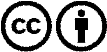 Il est permis de diffuser et d’utiliser notre matériel avec l’attribution! Toutefois, le matériel ne peut pas être utilisé hors contexte.
Cependant pour les institutions financées avec la redevance audio-visuelle, ceci n’est autorisé qu’avec notre accord. Des infractions peuvent entraîner des poursuites.